АДМИНИСТРАЦИЯ НИКОЛАЕВСКОГО СЕЛЬСОВЕТА САРАКТАШСКОГО РАЙОНА ОРЕНБУРГСКОЙ ОБЛАСТИП О С Т А Н О В Л Е Н И Е_________________________________________________________________________________________________________23.11.2023                                         с. Николаевка                                         № 83-пО проведении публичных слушаний по обсуждению проекта бюджетаВ соответствии с Федеральным законом от 06.10.2003 № 131-ФЗ «Об общих принципах организации местного самоуправления в Российской Федерации», Положением об организации и проведении публичных слушаний или общественных обсуждений в сельском поселении Николаевский сельсовет Саракташского района Оренбургской области, утверждённым решением Совета депутатов Николаевского сельсовета от 02.04.2021 № 29, на основании Устава муниципального образования Николаевский сельсовет Саракташского района Оренбургской области:1. Провести публичные слушания 14 декабря 2023 года в 18-05 ч. в здании администрации Николаевского сельсовета по адресу: Оренбургская область, Саракташский район, село Николаевка, ул. Парковая, дом 18 – по обсуждению проекта бюджета муниципального образования Николаевский сельсовет Саракташского района Оренбургской области на 2024 год и на плановый период 2025, 2026 годов.	2. Образовать организационный комитет для организации и проведения публичных слушаний по обсуждению проекта бюджета муниципального образования Николаевский  сельсовет Саракташского района Оренбургской области на 2024 год и на плановый период 2025, 2026 годов согласно приложения.3. Свои предложения, замечания, дополнения по вопросам, указанным в п.1 настоящего постановления, заинтересованные лица вправе направлять до 9 декабря 2023 года в администрацию Николаевского сельсовета по адресу: Оренбургская область, Саракташский район, село Николаевка, ул. Парковая, д. 18 (кабинет главы муниципального образования Николаевского  сельсовета, тел. 8 (3532) 323720.) 4. Настоящее постановление вступает в силу с момента подписания и подлежит обнародованию и размещению на официальном сайте муниципального образования Николаевский сельсовет Саракташского района Оренбургской области: http://nikolaevkaadm.ru/.5. Контроль за выполнением данного постановления оставляю за собой. ВРИО Главы муниципального образования Николаевский сельсовет                                                               Е.С. ЖигалкинаРазослано: прокуратуре района, членам организационного комитета, в делоПриложение к постановлению администрации Николаевского сельсоветаот  23.11.2023    № 83-пСоставорганизационного комитета по обсуждению проекта бюджета муниципального образования Николаевского сельсовет на период на 2024 год и на плановый период 2025, 2026 годов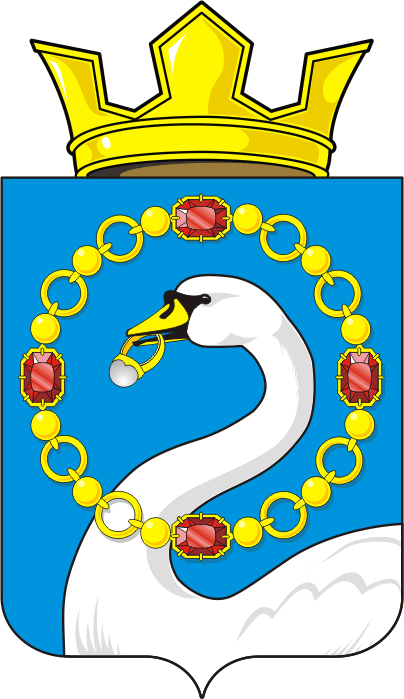 Жигалкина Е.С.-руководитель организационного комитета, ВРИО главы муниципального образования Николаевский сельсоветМанихина О.М.-секретарь организационного комитета, специалист 1 категории администрации сельсовета           Члены рабочей группы:           Члены рабочей группы:           Члены рабочей группы:Султангузина З.А.-Делопроизводитель, специалист по ВУС Николаевского сельсоветаСафина Г.Ф.-председатель постоянной комиссии по бюджетной, налоговой и финансовой политике, собственности и экономическим вопросам, торговле и быту, сельскому хозяйству Совета депутатов Николаевского сельсовета (по согласованию)Идиятуллина З.Р.-депутат Совета депутатов Николаевского сельсовета (по согласованию)